	Prénom : …………………………………		Date : ……………………………LES FRACTIONS 2Mesure les segments à l’aide de la bande unité. Trouve plusieurs écritures pour chaque segment.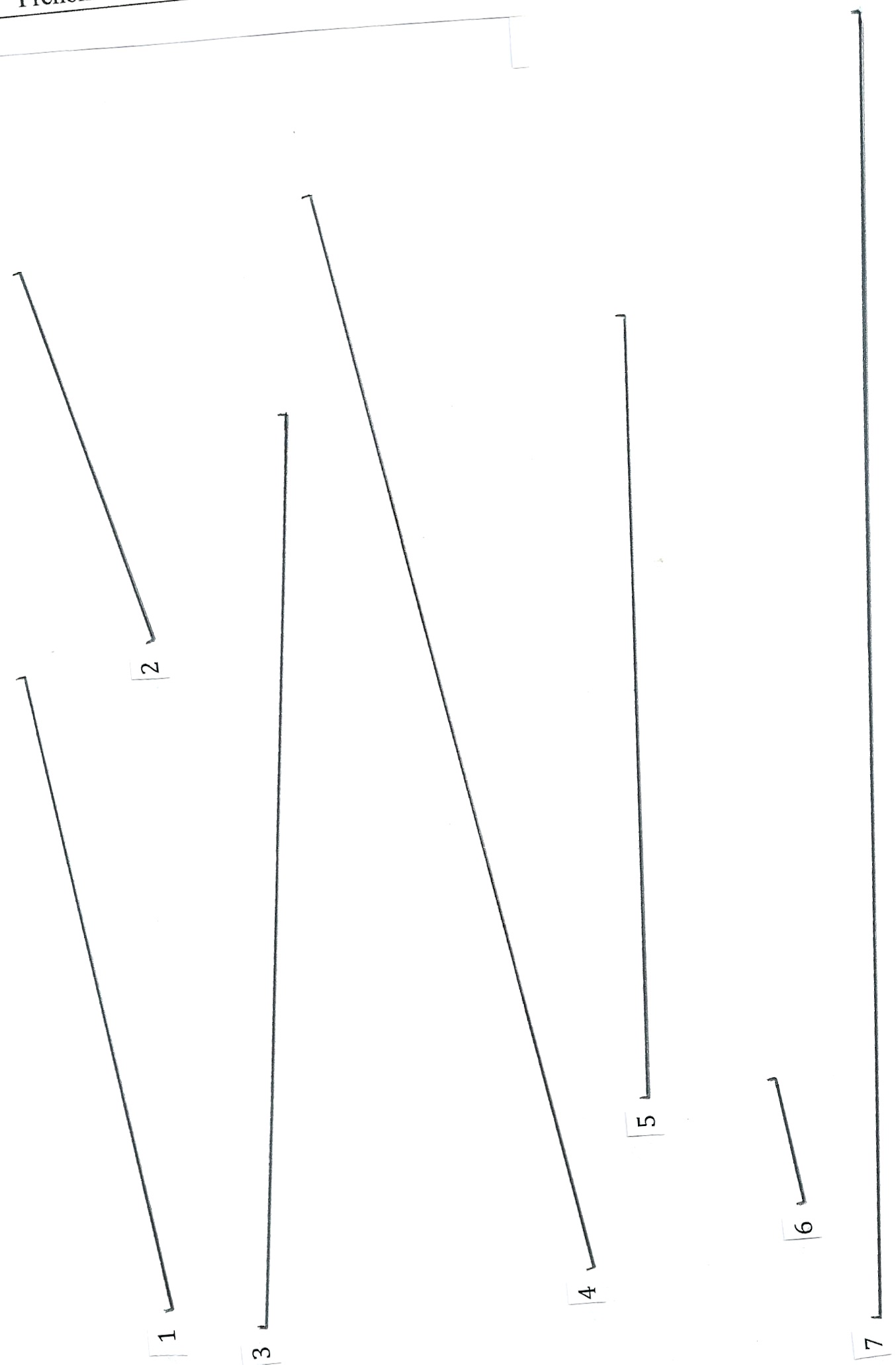 